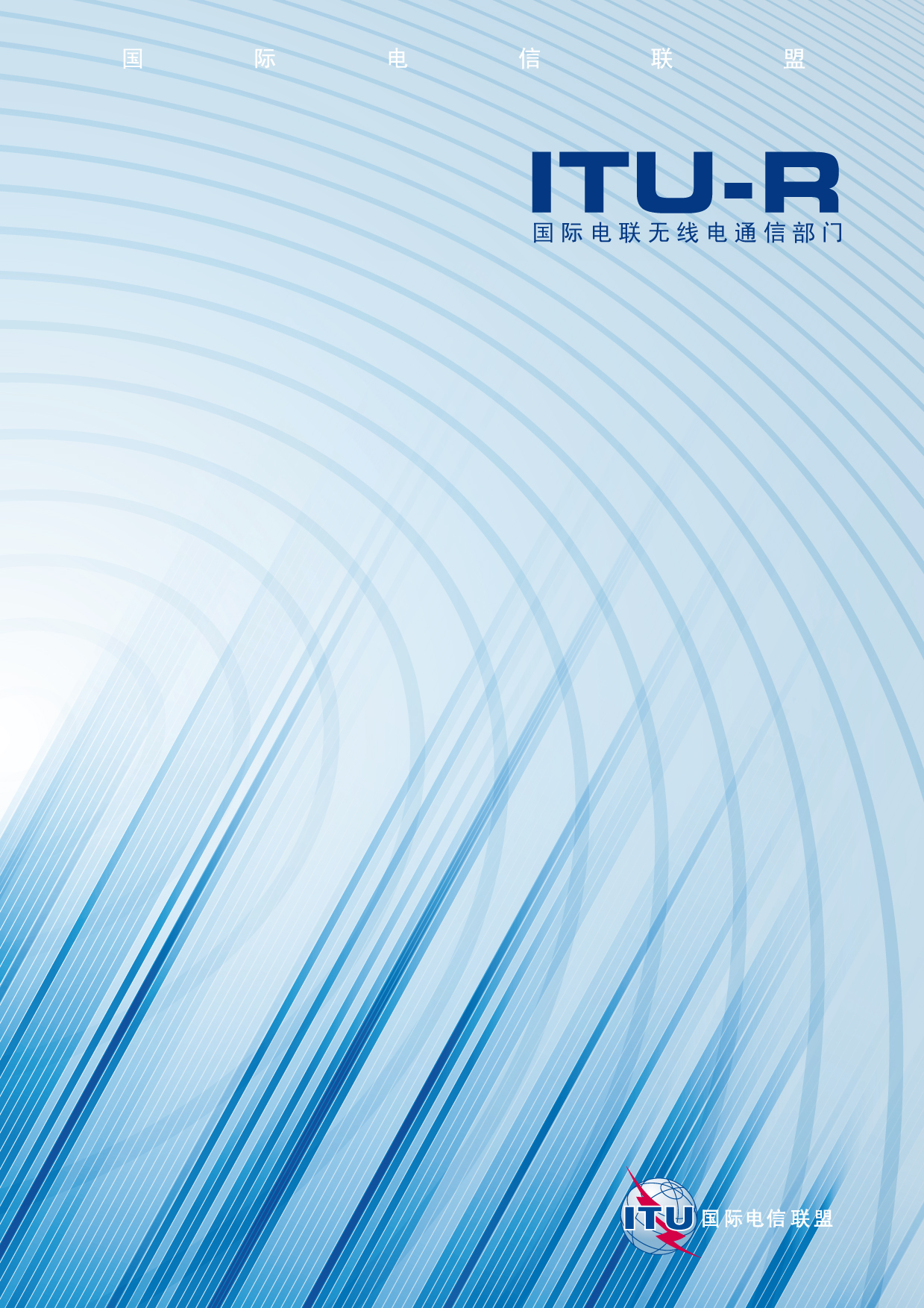 前言无线电通信部门的职责是确保卫星业务等所有无线电通信业务合理、平等、有效、经济地使用无线电频谱，不受频率范围限制地开展研究并在此基础上通过建议书。无线电通信部门的规则和政策职能由世界或区域无线电通信大会以及无线电通信全会在研究组的支持下履行。知识产权政策（IPR）ITU-R的IPR政策述于ITU-R第1号决议的附件1中所参引的《ITU-T/ITU-R/ISO/IEC的通用专利政策》。专利持有人用于提交专利声明和许可声明的表格可从http://www.itu.int/ITU-R/go/patents/en获得，在此处也可获取《ITU-T/ITU-R/ISO/IEC的通用专利政策实施指南》和ITU-R专利信息数据库。电子出版
2011年，日内瓦 ITU 2011版权所有。未经国际电联书面许可，不得以任何手段复制本出版物的任何部分。ITU-R BT.1871*建议书无线麦克风的用户需求（ITU-R第121/6号课题）（2009-2010年）范围本建议书涉及无线麦克风的用户需求。它包含有关模拟和数字无线麦克风的典型系统参数和操作要求，主管部门和广播公司在广播、固定和移动业务分配中规划调谐范围时可能用到这些系统参数和操作要求。国际电联无线电通信全会，考虑到a)	对无线麦克风的广播和非广播应用，存在单独的应用；b)	对在广播中使用无线麦克风，用于新闻、体育、戏剧、轻娱乐节目、演播室和非演播室的节目制作，存在单独的应用；c)	在无线麦克风系统中，存在这样一个要求，即为每个系统分配一系列可选的频率，以便允许频率管理和减少干扰；d)	当前，在3区划分给移动业务及1和2区划分给广播业务的频段中，为无线麦克风分配了频率，并且许多主管部门正着手在陆地电视广播中实现从模拟到数字的转换；e)	许多国家使用无线麦克风系统，在其它国家中，国家级的广播机构在电视制作中也使用无线麦克风系统；f)	许多主管部门使用3区亦划分给移动业务的TV频段IV和V，作为专业无线麦克风的调谐范围；g)	最好是在这些系统中尽可能消除潜在的干扰，同时尽可能减少频率管理资源需求、减少干扰、增强可选频率的全球性一致性，注意到a)	ITU-R BT.2069报告 — 电子新闻采摄（ENG）、电视室外广播（TVOB）和电子现场制作（EEP）的频谱使用和操作特性，提供了有关模拟和数字无线麦克风的规范，建议1	寻求在指定的频段中操作这些应用的主管部门应参考附件1中所述的模拟和数字无线麦克风的用户需求和关键特性；2	寻求获得相关信息的主管部门应参考附件2中有关模拟和数字无线麦克风的调谐范围和许可协定。附件1

无线麦克风的用户需求从ITU-R BT.2069报告中获取的无线麦克风参数数据：表1无线电/无线麦克风的用户需求附件2

无线麦克风的调谐范围无线麦克风的调谐范围旨在为寻求操作模拟和数字无线麦克风并考虑与其它业务进行频率共享的主管部门提供指南。表1提供了为数字无线麦克风系统建议的系统参数，表2提供了有关模拟无线麦克风系统的系统参数。与此同时，在实践中，可以采用一系列的工作参数，这些例子为当前的系统参数提供了一种指示。表3提供了某些主管部门的频段和许可协定。表1数字无线麦克风的系统参数表2模拟无线麦克风的系统参数表3频段和许可协定表3（结束）ITU-R  BT.1871 建议书(03/2010)无线麦克风的用户需求BT 系列广播业务
(电视)ITU-R系列建议书（也可在线查询 http://www.itu.int/publ/R-REC/en）ITU-R系列建议书（也可在线查询 http://www.itu.int/publ/R-REC/en）系列标题BO卫星传送BR用于制作、存档和播出的录制；电视电影BS广播业务（声音）BT广播业务（电视）F固定业务M移动、无线电定位、业余和相关卫星业务P无线电波传播RA射电天文RS遥感系统S卫星固定业务SA空间应用和气象SF卫星固定业务和固定业务系统间的频率共用和协调SM频谱管理SNG卫星新闻采集TF时间信号和频率标准发射V词汇和相关问题说明：该ITU-R建议书的英文版本根据ITU-R第1号决议详述的程序予以批准。特性规范应用语音（演讲、歌曲）、乐器发射机发射机发射机的放置随身携带或手持式电源电池发射机射频－输出功率30-100 mW发射机音频输入麦克风电平接收机接收机接收机的放置固定式/安装在摄像机上电源交流电/电池接收机音频输入线路电平接收机类型单一的或多样的一般参数一般参数电池/电源组工作时间> 4-8 h音频频率响应≤ 80-≥ 15.000 Hz音频模式单一射频频率范围TV 频段 III/IV/V，1.8 GHz信噪比（理想的/可能的）> 100/119 dB调制模拟－调频宽带，数字－转换QPSKRF峰值偏差（AF = 1 kHz）± 50 kHz射频带宽≤ 200 kHz每8 MHz可使用的无线麦克风信道数量> 12类别规范应用用于音乐会、大会，以及在公众场合、酒店、大学、学校、购物中心、百货公司的个人活动等通信系统单工、多播和双工最大全向同性辐射功率（e.i.r.p.）10 mW（假定天线的增益为0 dBi）天线输入功率的公差−50% - +20%符号速率128 ksymbol/s信道间隔通常为125 kHz最小工作信道间隔（单工）128 ksymbol/s：375 kHz（双工）128 ksymbol/s：250 kHz相邻信道功率比大于40 dB占用带宽250 kHz以内进入相邻信道的虚假辐射2.5 W辐射类型F1D、F1E、F1W、F7D、F7E、F7W、G1D、G1E、G1W、G7D、G7E、G7W、D1D、D1E、D1W、D7D、D7E、D7W、A1D、A1E、A1W、A7D、A7E、A7W、N0N动态范围大于 96 dB音频范围高达 15 kHz在4 MHz带宽上可同步工作的最大信道数量10个信道为避免干扰，数字无线麦克风系统之间的最小工作距离30 m频率交错的区域布局是（125-250 kHz）保密通信可能其它发射信息双工控制是可能的类别规格应用用于音乐会、剧院、大会，以及在公众场合、酒店、大学、学校、购物中心、百货公司的个人活动等通信系统单工和多播最大全向同性辐射功率（e.i.r.p.）10 mW（假定天线的增益为0 dBi）天线输入功率的公差−50% - +20%信道间隔125 kHz最小工作信道间隔250 kHz相邻信道功率比大于60 dB占用带宽125 kHz以内进入邻信道的虚假辐射2.5 W辐射类型F1D、F2D、F3E、F8W、F9W动态范围大于96 dB音频范围高达15 kHz在4-8 MHz带宽上可同步工作的最大信道数量一般为6-10个信道，高性能模拟的为10-12个信道为避免干扰，数字无线麦克风系统之间的最小工作距离180 m频率交错的区域布局否保密通信不可能其它发射信息来自麦克风的遥控信息国家频率调谐范围许可协定澳大利亚VHF 频段 III － 174-230 MHz等级许可证允许在VHF上达到3 mW e.i.r.p.、在UHF上达到100 mW e.i.r.p.为高达250 mW e.i.r.p.（针对数字系统）的更高功率使用，一些（不太常用的）仪器的特许澳大利亚关于短程设备的标准AS/NZS4268（1）规定了进入相邻信道的虚假辐射电平为0.1 µW澳大利亚UHF 频段 IV/V － 520-820（3）MHz等级许可证允许在VHF上达到3 mW e.i.r.p.、在UHF上达到100 mW e.i.r.p.为高达250 mW e.i.r.p.（针对数字系统）的更高功率使用，一些（不太常用的）仪器的特许澳大利亚关于短程设备的标准AS/NZS4268（1）规定了进入相邻信道的虚假辐射电平为0.1 µW日本（5）40.68 MHz，42.89 MHz最大天线输入功率：10 mW（针对模拟系统）日本（5）44.87 MHz，47.27 MHz最大天线输入功率：10 mW（针对模拟系统）日本（5）779.125-787.875 MHz最大天线输入功率：10 mW（针对模拟系统）日本（5）797.125-805.875 MHz最大天线输入功率：10 mW（针对模拟系统）日本（5）770.250-778.750 MHz最大天线输入功率：50 mW天线输入功率的公差 –50% 至 +50%最小工作信道间隔：对128 ksymbol/s为500 kHz最大占用带宽：288 kHz在9 MHz带宽时可同时工作的最大信道数量：18个信道（针对数字系统）日本（5）778.875-797.125 MHz最大天线输入功率：50 mW天线输入功率的公差 –50% 至 +50%最小工作信道间隔：对128 ksymbol/s为500 kHz最大占用带宽：288 kHz在9 MHz带宽时可同时工作的最大信道数量：18个信道（针对数字系统）日本（5）797.250-805.750 MHz最大天线输入功率：50 mW天线输入功率的公差 –50% 至 +50%最小工作信道间隔：对128 ksymbol/s为500 kHz最大占用带宽：288 kHz在9 MHz带宽时可同时工作的最大信道数量：18个信道（针对数字系统）法国（2）32.8 MHz，36.4 MHz，39.2 MHz 1 mW e.r.p. 与 200 kHz 的BW（针对模拟系统）法国（2）169.4-169.6 MHz500 mW e.r.p. 与高达 50 kHz 的BW（针对模拟系统）法国（2）175.5-178.5 MHz10 mW e.r.p. 与高达 200kHz 的BW（针对模拟系统）法国（2）183.5-186.5 MHz10 mW e.r.p. 与高达 200kHz 的BW（针对模拟系统）法国（2）470-830 MHz（3）（2）仅限媒体专业人士使用法国（2）863-865 MHzSAB（6）（参见ART（7） Nos. 99-781、99-782与 00-20决议）（针对模拟系统）法国（2）1 785-1 800 MHz（4）10 mW（针对模拟系统）法国（2）1 785-1 800 MHz（4）20 mW e.r.p.（参见建议书ERC/REC/70-03（附件10）（4）麦克风）国家频率调谐范围许可协定韩国72.610-73.910 MHz，
74.000-74.800 MHz，
75.620-75.790 MHz10 mW e.r.p. 与高达 60 kHz 的BW韩国173.020-173.280 MHz，
217.250-220.110 MHz，
223.000-225.000 MHz10 mW e.r.p. 与高达 200 kHz 的BW韩国740.000-752.000 MHz，
925.000-932.000 MHz10 mW e.r.p. 与高达 200 kHz 的BW（1）	AS/NZS 4268：2008年无线电设备与系统：短程设备 ― 局限与测量方法。（2）	更多详情可在以下网址获得：http：//www.anfr.fr/pages/tnrbf/A7.pdf 和 http://www.arcep.fr/.。	模拟和数字无线电麦克风遵循ETSI标准EN 300 422，如果它们遵循ETSI标准EN 301 840，那么针对模拟系统的频率可供数字系统再利用。（3） 	虽然现有的无线电通信（低干扰电位器）级别许可的调谐范围为520-820MHz，但对它将根据澳大利亚政府就649-820MHz范围UHF数字红利作出的决定进行重新审议。（4）	http://www.erodocdb.dk/Docs/doc98/official/pdf/REC7003E.PDF（5）	更多详情可在ARIB标准RCR STD-22 V3.0（2009年3月）中获得。（6）	广播辅助业务。（7）	电信管理局。（1）	AS/NZS 4268：2008年无线电设备与系统：短程设备 ― 局限与测量方法。（2）	更多详情可在以下网址获得：http：//www.anfr.fr/pages/tnrbf/A7.pdf 和 http://www.arcep.fr/.。	模拟和数字无线电麦克风遵循ETSI标准EN 300 422，如果它们遵循ETSI标准EN 301 840，那么针对模拟系统的频率可供数字系统再利用。（3） 	虽然现有的无线电通信（低干扰电位器）级别许可的调谐范围为520-820MHz，但对它将根据澳大利亚政府就649-820MHz范围UHF数字红利作出的决定进行重新审议。（4）	http://www.erodocdb.dk/Docs/doc98/official/pdf/REC7003E.PDF（5）	更多详情可在ARIB标准RCR STD-22 V3.0（2009年3月）中获得。（6）	广播辅助业务。（7）	电信管理局。（1）	AS/NZS 4268：2008年无线电设备与系统：短程设备 ― 局限与测量方法。（2）	更多详情可在以下网址获得：http：//www.anfr.fr/pages/tnrbf/A7.pdf 和 http://www.arcep.fr/.。	模拟和数字无线电麦克风遵循ETSI标准EN 300 422，如果它们遵循ETSI标准EN 301 840，那么针对模拟系统的频率可供数字系统再利用。（3） 	虽然现有的无线电通信（低干扰电位器）级别许可的调谐范围为520-820MHz，但对它将根据澳大利亚政府就649-820MHz范围UHF数字红利作出的决定进行重新审议。（4）	http://www.erodocdb.dk/Docs/doc98/official/pdf/REC7003E.PDF（5）	更多详情可在ARIB标准RCR STD-22 V3.0（2009年3月）中获得。（6）	广播辅助业务。（7）	电信管理局。